Universidad de Chile 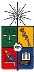 Facultad de Ciencias SocialesEscuela de Ciencias SocialesCarrera de PsicologíaPrograma “Freud, Reich, Marcuse: el Freudomarxismo”CLASES FREUDOMARXISMO 2017I. Identificación de la actividad curricularI. Identificación de la actividad curricularCarrera en que se dicta:PsicologíaProfesor o equipo:Pablo A. Rojas LíbanoCiclo al que pertenece:EspecializaciónSemestre:6°Modalidad:PresencialCarácter:OptativoRequisitos:-Año2017II. Descripción / Justificación de la actividad curricularII. Descripción / Justificación de la actividad curricularMás que una corriente, relativamente homogénea, de pensamiento, el freudomarxismo nos aparece como una serie de esfuerzos, a veces teóricos, a veces prácticos, de pensadores particulares que intentan desarrollar las vetas más radicales de la concepción freudiana de la subjetividad. El objetivo, siempre explícito, es exponer el contenido esencialmente crítico de dicha concepción respecto de los sistemas de dominación y administración propios de la sociedad capitalista.En este curso proponemos caracterizar los esfuerzos antes mencionados, comenzando por Freud y continuando con dos de los freudomarxistas más conocidos: Wilhelm Reich y Herbert Marcuse.Freud, claro está, no puede ser catalogado como “freudomarxista”, sin embargo, realiza un análisis de la vida humana en la cultura que será la base de los desarrollos tanto de Reich como de Marcuse. Un análisis presidido por la pregunta ¿Valen la pena las restricciones pulsionales impuestas por la cultura para obtener, a cambio, los bienes que ésta nos ofrece? La respuesta de Freud es que no tenemos alternativa a esas restricciones. La felicidad no sería un objetivo de la cultura.Reich y Marcuse, desde lugares muy distintos, van a discrepar de esa conclusión. Cada uno, a su modo, propondrá una alternativa al callejón sin salida indicado por Freud. Dichas alternativas son lo que, propiamente, puede llamarse “freudomarxismo”.Más que una corriente, relativamente homogénea, de pensamiento, el freudomarxismo nos aparece como una serie de esfuerzos, a veces teóricos, a veces prácticos, de pensadores particulares que intentan desarrollar las vetas más radicales de la concepción freudiana de la subjetividad. El objetivo, siempre explícito, es exponer el contenido esencialmente crítico de dicha concepción respecto de los sistemas de dominación y administración propios de la sociedad capitalista.En este curso proponemos caracterizar los esfuerzos antes mencionados, comenzando por Freud y continuando con dos de los freudomarxistas más conocidos: Wilhelm Reich y Herbert Marcuse.Freud, claro está, no puede ser catalogado como “freudomarxista”, sin embargo, realiza un análisis de la vida humana en la cultura que será la base de los desarrollos tanto de Reich como de Marcuse. Un análisis presidido por la pregunta ¿Valen la pena las restricciones pulsionales impuestas por la cultura para obtener, a cambio, los bienes que ésta nos ofrece? La respuesta de Freud es que no tenemos alternativa a esas restricciones. La felicidad no sería un objetivo de la cultura.Reich y Marcuse, desde lugares muy distintos, van a discrepar de esa conclusión. Cada uno, a su modo, propondrá una alternativa al callejón sin salida indicado por Freud. Dichas alternativas son lo que, propiamente, puede llamarse “freudomarxismo”.III. Objetivos de la actividad curricularIII. Objetivos de la actividad curricularObjetivo General:Caracterizar el conjunto de los desarrollos teóricos particulares que han sido catalogados históricamente como “freudomarxismo”.Objetivos EspecíficosExplicar las teorizaciones freudianas referidas a la dinámica pulsional en la cultura y a los límites de la misma.Caracterizar la alternativa de Reich a la represión freudiana: la generalización de la libido.Explicar el desarrollo teórico que hace Marcuse a la teoría de la cultura de Freud y su crítica a la sociedad capitalista avanzada.Objetivo General:Caracterizar el conjunto de los desarrollos teóricos particulares que han sido catalogados históricamente como “freudomarxismo”.Objetivos EspecíficosExplicar las teorizaciones freudianas referidas a la dinámica pulsional en la cultura y a los límites de la misma.Caracterizar la alternativa de Reich a la represión freudiana: la generalización de la libido.Explicar el desarrollo teórico que hace Marcuse a la teoría de la cultura de Freud y su crítica a la sociedad capitalista avanzada.IV. Temáticas o contenidos de la actividad curricularIV. Temáticas o contenidos de la actividad curricularUnidad I: Freud1.1 Pensamiento freudiano y psicoanálisis.1.2 Realidad de lo psíquico.1.3 Sexualidad y erotismo.1.4 El psicoanálisis como teoría crítica.1.5 La idea de cultura en Freud.Unidad II: Reich2.1 Desarrollos conceptuales de W. Reich.2.2 Reich como psicoanalista.2.3 Reich como marxista.Unidad II: Marcuse3.1 Biografía histórico-conceptual de H. Marcuse.3.2 Nuevas formas de dominación: placer vs. agrado.3.3 Crítica teórica: Historización de los conceptos freudianos.3.4 Conceptos de progreso en la Modernidad: la superación de la escasez.3.5 Sublimación no represiva y erotización de las relaciones sociales.Unidad I: Freud1.1 Pensamiento freudiano y psicoanálisis.1.2 Realidad de lo psíquico.1.3 Sexualidad y erotismo.1.4 El psicoanálisis como teoría crítica.1.5 La idea de cultura en Freud.Unidad II: Reich2.1 Desarrollos conceptuales de W. Reich.2.2 Reich como psicoanalista.2.3 Reich como marxista.Unidad II: Marcuse3.1 Biografía histórico-conceptual de H. Marcuse.3.2 Nuevas formas de dominación: placer vs. agrado.3.3 Crítica teórica: Historización de los conceptos freudianos.3.4 Conceptos de progreso en la Modernidad: la superación de la escasez.3.5 Sublimación no represiva y erotización de las relaciones sociales.V. Metodología de la actividad curricularV. Metodología de la actividad curricularClases expositivas, discusión grupal de lecturas, discusión grupal de problemas específicos.Clases expositivas, discusión grupal de lecturas, discusión grupal de problemas específicos.VI. Evaluación de la actividad curricularVI. Evaluación de la actividad curricular- Los estudiantes deberán leer de manera obligatoria Unidades de Lectura el Semestre. Estas Unidades de Lectura serán evaluadas a través de dos Controles Bibliográficos grupales (cada uno pondera un 15% de la Nota de Presentación a Examen).- Se realizarán dos entregas (cada una ponderará 35% de la nota de presentación a Examen) de un Trabajo tipo ensayo (elaborado individualmente o en parejas) donde se desarrollen conceptos trabajados en el curso y se apliquen a problemáticas contemporáneas.- El Examen consistirá en la entrega final de dicho Trabajo. No habrá eximición respecto de esta entrega final.- Los estudiantes deberán leer de manera obligatoria Unidades de Lectura el Semestre. Estas Unidades de Lectura serán evaluadas a través de dos Controles Bibliográficos grupales (cada uno pondera un 15% de la Nota de Presentación a Examen).- Se realizarán dos entregas (cada una ponderará 35% de la nota de presentación a Examen) de un Trabajo tipo ensayo (elaborado individualmente o en parejas) donde se desarrollen conceptos trabajados en el curso y se apliquen a problemáticas contemporáneas.- El Examen consistirá en la entrega final de dicho Trabajo. No habrá eximición respecto de esta entrega final.VII. Bibliografía básica y obligatoria de la actividad curricularVII. Bibliografía básica y obligatoria de la actividad curricularUnidad de Lectura 11] Sigmund Freud (1930) “El malestar en la cultura” en Obras Completas Vol. XXI. Editorial Amorrortu. Buenos Aires. 1990.Unidad de Lectura 21] Herbert Marcuse (1953) “Eros y civilización”. Editorial Ariel. Barcelona. 1987. Unidad de Lectura 11] Sigmund Freud (1930) “El malestar en la cultura” en Obras Completas Vol. XXI. Editorial Amorrortu. Buenos Aires. 1990.Unidad de Lectura 21] Herbert Marcuse (1953) “Eros y civilización”. Editorial Ariel. Barcelona. 1987. VIII. Bibliografía complementariaVIII. Bibliografía complementaria- J. M. Castellet (1969) “Lectura de Marcuse”. Editorial Seix Barral. Barcelona. 1971.- Sigmund Freud (1908) “La moral sexual <<cultural>> y la nerviosidad moderna” en Obras Completas Vol. IX. Editorial Amorrortu. Buenos Aires. 1996.- Sigmund Freud (1921) “Psicología de las masas y análisis del yo” en Obras Completas Vol. XVIII. Editorial Amorrortu. Buenos Aires. 1992.- Sigmund Freud (1927) “El porvenir de una ilusión” en Obras Completas Vol. XXI. Editorial Amorrortu. Buenos Aires. 1990.- Herbert Marcuse (1964) “El Hombre Unidimensional”. Editorial Ariel. Barcelona. 1987.- Herbert Marcuse (1968) “Psicoanálisis y política”. Ediciones Península. Barcelona. 1970.- Herbert Marcuse (1970) “Ética de la revolución”. Taurus Ediciones. Madrid. 1970.- Carlos Pérez Soto: Sobre la Condición Social de la Psicología. 2ª Edición. Ed. LOM. Santiago, 2009.- Wilhelm Reich (1934) “Materialismo dialéctico y psicoanálisis”. Siglo XXI Editores. Buenos Aires. 1971. - J. M. Castellet (1969) “Lectura de Marcuse”. Editorial Seix Barral. Barcelona. 1971.- Sigmund Freud (1908) “La moral sexual <<cultural>> y la nerviosidad moderna” en Obras Completas Vol. IX. Editorial Amorrortu. Buenos Aires. 1996.- Sigmund Freud (1921) “Psicología de las masas y análisis del yo” en Obras Completas Vol. XVIII. Editorial Amorrortu. Buenos Aires. 1992.- Sigmund Freud (1927) “El porvenir de una ilusión” en Obras Completas Vol. XXI. Editorial Amorrortu. Buenos Aires. 1990.- Herbert Marcuse (1964) “El Hombre Unidimensional”. Editorial Ariel. Barcelona. 1987.- Herbert Marcuse (1968) “Psicoanálisis y política”. Ediciones Península. Barcelona. 1970.- Herbert Marcuse (1970) “Ética de la revolución”. Taurus Ediciones. Madrid. 1970.- Carlos Pérez Soto: Sobre la Condición Social de la Psicología. 2ª Edición. Ed. LOM. Santiago, 2009.- Wilhelm Reich (1934) “Materialismo dialéctico y psicoanálisis”. Siglo XXI Editores. Buenos Aires. 1971. 1]
1 - Ago* Presentación del CursoIntroducción administrativaIntroducción de contenido2]8 - Ago* Unidad I:Pensamiento Freudiano y psicoanálisis.Sistemas terapéuticos de Freud. Nociones de síntoma y de trauma.3]15 - AgoFeriado4]
22 - Ago* Unidad I:Genitalidad, sexualidad, erotismo.La realidad de lo psíquico. Metapsicología.5]
29 - AgoControl Bibliográfico 16]5 - Sept* Unidad I:El psicoanálisis como teoría crítica.Idea de cultura en Freud.* Unidad II:Biografía histórico-conceptual de W. Reich.Reich en el psicoanálisis. 7]
12 - Sept* Unidad II:Reich en el psicoanálisis.Reich en el marxismo. 8]19 - SeptFeriado9]26 - SeptEntrega 1 Trabajo10]
3 - Oct* Unidad III:Biografía histórico-conceptual de H. Marcuse.Lectura comentada de “Eros y civilización”.11]10 - Oct* Unidad III:Lectura comentada de “Eros y civilización”.Historización de los conceptos freudianos.12]17 - OctControl Bibliográfico 213]24 - Oct* Unidad III:Conceptos de progreso en la modernidad.Diferencia agrado – placer.La sociedad opulenta y la administración en el agrado.Noción de tolerancia represiva.14]31 - Oct* Unidad III:El hombre unidimensional: comentarios.15]7 - NovEntrega 2 Trabajo16]14 - Nov* Repaso y retroalimentación de los Trabajos